生活行-吃喝玩樂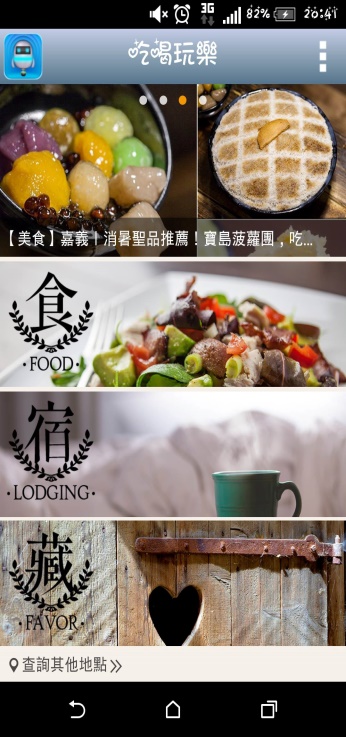 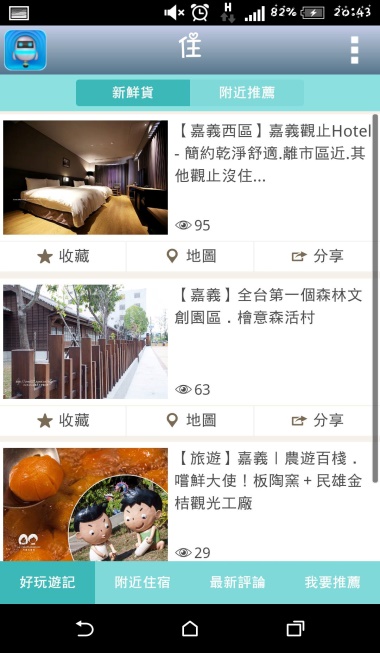 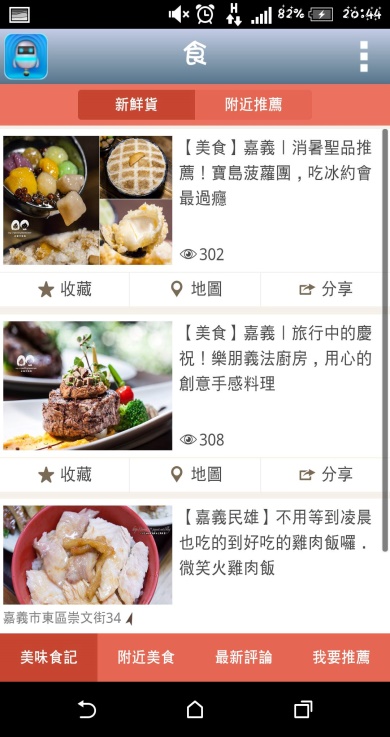 現代人，常常喜歡外出，吃喝玩樂鬥陣走，這時候呢！就需要許多app來幫忙我們，app不僅方便，也沒有攜帶問題，想要知道第一手訊息，只要下載app就可以隨時出遊，真的很方便呢！這款app，可以讓你不管想要吃美食，探訪觀光園區，去遊樂園，飯店住宿…等，可以馬上訂票，定位等！真的是我們不可或缺的幫手呢！！現在馬上下載此app，讓你可以輕鬆遊玩台灣。心得：這款app真的非常有用，想出去玩或吃好料，隨手可得。雖然才第三周就要上台報告有點緊張，但是，我相信我們這組一定可以給大家最好的報告啦。也很高興認識大家喲！